029 ガマズミ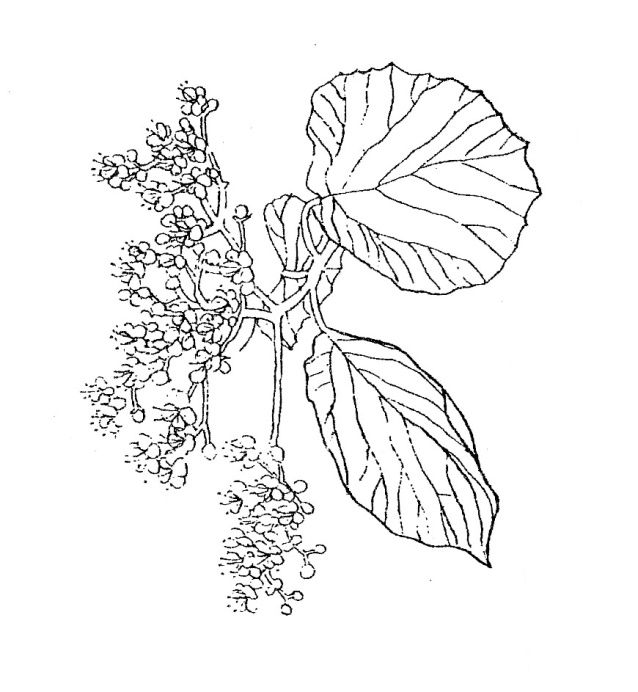 